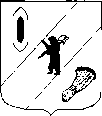 АДМИНИСТРАЦИЯ ГАВРИЛОВ-ЯМСКОГОМУНИЦИПАЛЬНОГО РАЙОНАПОСТАНОВЛЕНИЕ18.09.2023   № 879О внесении изменений в постановлениеАдминистрации Гаврилов-Ямскогомуниципального района от 10.01.2022 № 11 В соответствии с Бюджетным кодексом Российской Федерации, Федеральным законом от 06.10.2003 № 131-ФЗ «Об общих принципах организации местного самоуправления в Российской Федерации», руководствуясь постановлением Администрации Гаврилов-Ямского муниципального района от 07.09.2021 № 751 «Об утверждении Порядка разработки, реализации и оценки эффективности муниципальных программ Гаврилов-Ямского муниципального района», статьей 26 Устава Гаврилов-Ямского муниципального района Ярославской области,АДМИНИСТРАЦИЯ МУНИЦИПАЛЬНОГО РАЙОНА ПОСТАНОВЛЯЕТ:1. Внести в муниципальную программу «Обеспечение общественного порядка и противодействие преступности на территории Гаврилов-Ямского муниципального района» на 2022-2025 годы, утвержденную постановлением Администрации Гаврилов-Ямского муниципального района от 10.01.2022    № 11, изменения согласно приложению.2. Контроль за исполнением постановления возложить на первого заместителя Главы Администрации муниципального района Забаева А.А.3. Постановление опубликовать в районной массовой газете «Гаврилов-Ямский вестник» и разместить на официальном сайте Администрации Гаврилов-Ямского муниципального района.4. Постановление вступает в силу с момента официального опубликования.Глава Гаврилов-Ямского муниципального района						      А.Б. СергеичевПриложение к постановлению Администрации Гаврилов-Ямского муниципального района от 18.09.2023 № 879Изменения, вносимые в муниципальную программу «Обеспечение общественного порядка и противодействие преступности на территории Гаврилов-Ямского муниципального района» на 2022-2025 годы1. «Приложение 3 «Муниципальная целевая программа «Профилактика правонарушений на территории Гаврилов-Ямского муниципального района на 2022 – 2025 годы» изложить в следующей редакции:				«Приложение 3к муниципальной программеМуниципальная целевая программа «Профилактика правонарушений на территории Гаврилов-Ямского муниципального района на 2022 – 2025 годыПаспорт муниципальной целевой программыЗадачи муниципальной целевой программыОтветственный исполнитель муниципальной целевой Управление культуры, туризма, спорта и молодежной политики Администрации муниципального района, заместитель начальника Соколова А.С., тел.8(48534)2-36-51Куратор муниципальной целевой программыПервый заместитель Главы Администрации муниципального районаЗабаев Андрей АлександровичСрок реализации муниципальной целевой программы2022-2025 годыИсполнители мероприятий муниципальной целевой программыОМВД России по Гаврилов-Ямскому Управление ОбразованияУправление культуры, туризма, спорта и молодёжной политикиМУ «Молодёжный центр»МАУ Гаврилов – Ямского муниципального района «Редакция районной газеты «Гаврилов – Ямский Вестник»Главы поселенийУчастники мероприятий муниципальной целевой программы Образовательные учреждения;СПО муниципального района;МУ «Молодёжный центр»Цель муниципальной целевой программыСнижение количества правонарушений на территории Гаврилов-Ямского МРОбъемы и источники финансирования муниципальной целевой программывсего 139,00 тыс. руб., из них:средства бюджета муниципального района – 139,00 тыс.руб.2022 год – 50 000,00 руб.;2023 год – 40 000,00 руб.;2024 год – 30 000,00 руб.;2025 год – 19 000,00 руб.Конечные результаты реализации муниципальной целевой программыСнижение количества правонарушений на территории Гаврилов-Ямского МРЭлектронный адрес размещения муниципальной целевой программы «Интернет»http://gavyam.ru/about/management/upr_kul/mcp/№п/пНаименование задачи/мероприятия (в установленном порядке)Результат выполнения задачи мероприятияРезультат выполнения задачи мероприятияСрок реализации, годыПлановый объем финансирования (тыс. руб.)Плановый объем финансирования (тыс. руб.)Плановый объем финансирования (тыс. руб.)Плановый объем финансирования (тыс. руб.)Плановый объем финансирования (тыс. руб.)Исполнитель и участники мероприятия (в установленном порядке)№п/пНаименование задачи/мероприятия (в установленном порядке)наименование (единица измерения)плановое значениеСрок реализации, годывсегосредства федерального бюджетасредства областного бюджетасредства муниципального бюджета иные источники 1234567891011Задача1. Развитие и обеспечение функциониро-вания системы комплексного обеспечения общественного порядка и общественной безопасности, общей профи-лактики правонарушенийЗадача1. Развитие и обеспечение функциониро-вания системы комплексного обеспечения общественного порядка и общественной безопасности, общей профи-лактики правонарушенийсистема развита и функционирует(Да/Нет)да202250,050,0Задача1. Развитие и обеспечение функциониро-вания системы комплексного обеспечения общественного порядка и общественной безопасности, общей профи-лактики правонарушенийЗадача1. Развитие и обеспечение функциониро-вания системы комплексного обеспечения общественного порядка и общественной безопасности, общей профи-лактики правонарушенийсистема развита и функционирует(Да/Нет)да202340,040,0Задача1. Развитие и обеспечение функциониро-вания системы комплексного обеспечения общественного порядка и общественной безопасности, общей профи-лактики правонарушенийЗадача1. Развитие и обеспечение функциониро-вания системы комплексного обеспечения общественного порядка и общественной безопасности, общей профи-лактики правонарушенийсистема развита и функционирует(Да/Нет)да202430,030,0Задача1. Развитие и обеспечение функциониро-вания системы комплексного обеспечения общественного порядка и общественной безопасности, общей профи-лактики правонарушенийЗадача1. Развитие и обеспечение функциониро-вания системы комплексного обеспечения общественного порядка и общественной безопасности, общей профи-лактики правонарушенийсистема развита и функционирует(Да/Нет)да202519,019,01.1.Организация и проведение культурно-досуговых мероприятий профилактической направленностиКоличество проведённых мероприятий5202220,020,0УКТС и МП, МУ «Молодёжный центр»1.1.Организация и проведение культурно-досуговых мероприятий профилактической направленностиКоличество проведённых мероприятий5202320,020,0УКТС и МП, МУ «Молодёжный центр»1.1.Организация и проведение культурно-досуговых мероприятий профилактической направленностиКоличество проведённых мероприятий5202415,015,0УКТС и МП, МУ «Молодёжный центр»1.1.Организация и проведение культурно-досуговых мероприятий профилактической направленностиКоличество проведённых мероприятий520259,09,0УКТС и МП, МУ «Молодёжный центр»1.2.Разработка буклетов, брошюр, информационно-методических сборников по работе с несовершеннолетними и семьями, находящимися в трудной жизненной ситуацииКоличество произведенных буклетов, брошюр500202210,010,0УКТС и МП, МУ «Молодёжный центр»Управление образования1.2.Разработка буклетов, брошюр, информационно-методических сборников по работе с несовершеннолетними и семьями, находящимися в трудной жизненной ситуацииКоличество произведенных буклетов, брошюр500202310,010,0УКТС и МП, МУ «Молодёжный центр»Управление образования1.2.Разработка буклетов, брошюр, информационно-методических сборников по работе с несовершеннолетними и семьями, находящимися в трудной жизненной ситуацииКоличество произведенных буклетов, брошюр50020245,05,0УКТС и МП, МУ «Молодёжный центр»Управление образования1.2.Разработка буклетов, брошюр, информационно-методических сборников по работе с несовершеннолетними и семьями, находящимися в трудной жизненной ситуацииКоличество произведенных буклетов, брошюр50020255,05,0УКТС и МП, МУ «Молодёжный центр»Управление образования1.3.Проведение районных конкурсов «лучшая народная дружина», «лучший народный дружинник»количество проведенных конкурсов1202220,020,0УКТС и МП, ОМВД, ГП Гаврилов-Ям1.3.Проведение районных конкурсов «лучшая народная дружина», «лучший народный дружинник»количество проведенных конкурсов1202310,010,0УКТС и МП, ОМВД, ГП Гаврилов-Ям1.3.Проведение районных конкурсов «лучшая народная дружина», «лучший народный дружинник»количество проведенных конкурсов1202410,010,0УКТС и МП, ОМВД, ГП Гаврилов-Ям1.3.Проведение районных конкурсов «лучшая народная дружина», «лучший народный дружинник»количество проведенных конкурсов120255,05,0УКТС и МП, ОМВД, ГП Гаврилов-Ям1.4.Проведение мероприятий по подбору и при-влечению граждан к охране общественного порядка:- обучение граждан, участвующих в охране общественного порядка;- обеспечение формой, удостоверениями, методическими посо-биями, оргтехникой, средствами связи (оплата услуг связи) и др.;- материальное стимули-рование участников ДНД (расходы на проезд в городском транспорте)количество проведенных мероприятий42022УКТС и МП, ОМВД, ГП Гаврилов-Ям, Митинское СП, Великосельское СП, Шопшинское СП, Заячье-Холмское СП1.4.Проведение мероприятий по подбору и при-влечению граждан к охране общественного порядка:- обучение граждан, участвующих в охране общественного порядка;- обеспечение формой, удостоверениями, методическими посо-биями, оргтехникой, средствами связи (оплата услуг связи) и др.;- материальное стимули-рование участников ДНД (расходы на проезд в городском транспорте)количество проведенных мероприятий42023УКТС и МП, ОМВД, ГП Гаврилов-Ям, Митинское СП, Великосельское СП, Шопшинское СП, Заячье-Холмское СП1.4.Проведение мероприятий по подбору и при-влечению граждан к охране общественного порядка:- обучение граждан, участвующих в охране общественного порядка;- обеспечение формой, удостоверениями, методическими посо-биями, оргтехникой, средствами связи (оплата услуг связи) и др.;- материальное стимули-рование участников ДНД (расходы на проезд в городском транспорте)количество проведенных мероприятий42024УКТС и МП, ОМВД, ГП Гаврилов-Ям, Митинское СП, Великосельское СП, Шопшинское СП, Заячье-Холмское СП1.4.Проведение мероприятий по подбору и при-влечению граждан к охране общественного порядка:- обучение граждан, участвующих в охране общественного порядка;- обеспечение формой, удостоверениями, методическими посо-биями, оргтехникой, средствами связи (оплата услуг связи) и др.;- материальное стимули-рование участников ДНД (расходы на проезд в городском транспорте)количество проведенных мероприятий42025УКТС и МП, ОМВД, ГП Гаврилов-Ям, Митинское СП, Великосельское СП, Шопшинское СП, Заячье-Холмское СП1.5.Обеспечение обществен-ного порядка и безо-пасности в период проведения на территории Гаврилов-Ямского муни-ципального района мас-совых праздничных меро-приятий с привлечением членов добровольных народных дружин и казачестваколичество проведенных мероприятий42022ОМВД, ГП Гаврилов-Ям1.5.Обеспечение обществен-ного порядка и безо-пасности в период проведения на территории Гаврилов-Ямского муни-ципального района мас-совых праздничных меро-приятий с привлечением членов добровольных народных дружин и казачестваколичество проведенных мероприятий42023ОМВД, ГП Гаврилов-Ям1.5.Обеспечение обществен-ного порядка и безо-пасности в период проведения на территории Гаврилов-Ямского муни-ципального района мас-совых праздничных меро-приятий с привлечением членов добровольных народных дружин и казачестваколичество проведенных мероприятий42024ОМВД, ГП Гаврилов-Ям1.5.Обеспечение обществен-ного порядка и безо-пасности в период проведения на территории Гаврилов-Ямского муни-ципального района мас-совых праздничных меро-приятий с привлечением членов добровольных народных дружин и казачестваколичество проведенных мероприятий42025ОМВД, ГП Гаврилов-ЯмИтого по муниципальной целевой программеИтого по муниципальной целевой программеИтого по муниципальной целевой программеИтого по муниципальной целевой программеИтого по муниципальной целевой программе139,0139,0